附件2微信公众号“大连税务号”二维码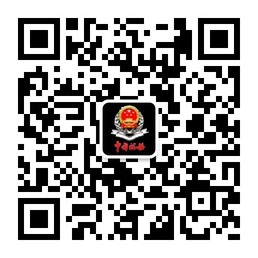 